РЕПУБЛИКА БЪЛГАРИЯ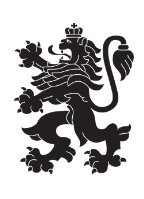 Министерство на земеделието, храните и горитеОбластна дирекция „Земеделие“ – гр.ПазарджикЗ   А   П   О   В   Е   Д№ РД-04-855/30.09.2020 г.СВЕТЛА ПЕТКОВА – директор на областна дирекция „Земеделие” гр. Пазарджик, след като разгледах, обсъдих и оцених доказателствения материал по административната преписка за землището на с.Габровица, община Белово, област Пазарджик, за стопанската 2020– 2021 г., а именно: заповед № РД 07-53/04.08.2020 г., по чл. 37в, ал. 1 ЗСПЗЗ, за създаване на комисия, доклада на комисията и приложените към него: служебно разпределение, проекта на картата за разпределение на масивите за ползване в землището, проекта на регистър към картата, които са неразделна част от служебното разпределение, както и всички останали документи по преписката,  за да се произнеса установих от фактическа и правна страна следното:І. ФАКТИЧЕСКА СТРАНА1) Заповедта на директора на областна дирекция „Земеделие” гр. Пазарджик № РД - 07-53/04.08.2020 г., с която е създадена комисията за землището на с. Габровица,  община Белово област Пазарджик, е издадена до 05.08.2020 г., съгласно разпоредбата на чл. 37в, ал. 1 ЗСПЗЗ.2) Изготвен е доклад на комисията.Докладът съдържа всички необходими реквизити и данни, съгласно чл. 37в, ал. 4 ЗСПЗЗ и чл. 72в, ал. 1 – 4 ППЗСПЗЗ.Към доклада на комисията по чл. 37в, ал. 1 ЗСПЗЗ са приложени служебното разпределение, проектът на картата на масивите за ползване в землището и проектът на регистър към нея.3) В предвидения от закона срок от комисията е изготвено служебно разпределение на масивите за ползване в землището, което отговаря на изискванията на чл. 37в, ал. 3 и ал. 4 ЗСПЗЗ и чл. 74, ал. 1 – 4 ППЗСПЗЗ.Неразделна част от служебното разпределение са проектът на картата за разпределение на масивите за ползване в землището и регистърът към нея, който съдържа всички необходими и съществени данни, съгласно чл. 74, ал. 1 – 4 ППЗСПЗЗ.ІІ. ПРАВНА СТРАНАПроцедурата по сключване на споразумение между ползвателите/собствениците на земеделски земи (имоти), съответно за служебно разпределение на имотите в масивите за ползване в съответното землище, има законната цел за насърчаване на уедрено ползване на земеделските земи и създаване на масиви, ясно изразена в чл. чл. 37б и 37в ЗСПЗЗ, съответно чл.чл. 69 – 76 ППЗСПЗЗ.По своята правна същност процедурата за създаване на масиви за ползване в землището за съответната стопанска година е един смесен, динамичен и последователно осъществяващ се фактически състав. Споразумението между участниците е гражданскоправният юридически факт, а докладът на комисията, служебното разпределение на масивите за ползване и заповедта на директора на областната дирекция „Земеделие”, са административноправните юридически факти.Всички елементи на смесения фактически състав са осъществени, като са спазени изискванията на закона, конкретно посочени във фактическата част на заповедта.С оглед изложените фактически и правни доводи, на основание чл. 37в, ал. 4, ал. 5, ал. 6 и ал. 7 от ЗСПЗЗ, във връзка с чл. 75а, ал. 1, т. 1-3, ал. 2 от ППЗСПЗЗ,Р А З П О Р Е Д И Х:Въз основа на ДОКЛАДА на комисията:ОДОБРЯВАМ служебното разпределение на имотите по чл. 37в, ал. 3 ЗСПЗЗ, включително и за имотите по чл. 37в, ал. 3, т. 2 ЗСПЗЗ, с което са разпределени масивите за ползване в землището на село Габровица, община Белово, област Пазарджик, за стопанската година 2020 -2021 година, считано от 01.10.2020г. до 01.10.2021г.ОДОБРЯВАМ картата на разпределените масиви за ползване в посоченото землище, както и регистърът към нея, които са ОКОНЧАТЕЛНИ за стопанската година, считано от 01.10.2020 г. до 01.10.2021 г.Заповедта, заедно с окончателните карта на масивите за ползване и регистър, да се обяви в кметство  село Габровица и в сградата на общинската служба по земеделие гр. Септември, офис Белово  както и да се публикува на интернет страницата на община Белово и областна дирекция „Земеделие” гр. Пазарджик, в срок от 7 дни от нейното издаване.Ползвател на земеделски земи, на който със заповедта са определени за ползване за стопанската 2020 – 2021 г., земите по чл. 37в, ал. 3, т. 2 от ЗСПЗЗ, е ДЛЪЖЕН да внесе по банкова сметка, с IBAN BG34UBBS80023300251210  и BIC UBBSBGSF, на областна дирекция „Земеделие” гр. Пазарджик, паричната сума в размер на определеното средно годишно рентно плащане за землището, в срок ДО ТРИ МЕСЕЦА от публикуването на настоящата заповед. Сумите са депозитни и се изплащат от областна дирекция „Земеделие” гр. Пазарджик на провоимащите лица, в срок от 10 (десет) години.За ползвателите, които не са заплатили в горния срок паричните суми за ползваните земи по чл. 37в, ал. 3, т 2 ЗСПЗЗ, съгласно настоящата заповед, директорът на областна дирекция „Земеделие” издава заповед за заплащане на трикратния размер на средното годишно рентно плащане за землището. В седемдневен срок от получаването на заповедта ползвателите превеждат паричните суми по сметка на областна дирекция „Земеделие” гр. Пазарджик.Заповедта може да се обжалва в 14 дневен срок, считано от обявяването/публикуването й, чрез областна дирекция „Земеделие” гр. Пазарджик, по реда предвиден в АПК – по административен пред министъра на земеделието и храните и/или съдебен ред пред Районен съд гр. Пазарджик.Обжалването на заповедта не спира нейното изпълнение.С уважение,

Светла Петкова (Директор)
30.09.2020г. 12:30ч.
ОДЗ-Пазарджик


Електронният подпис се намира в отделен файл с название signature.txt.p7s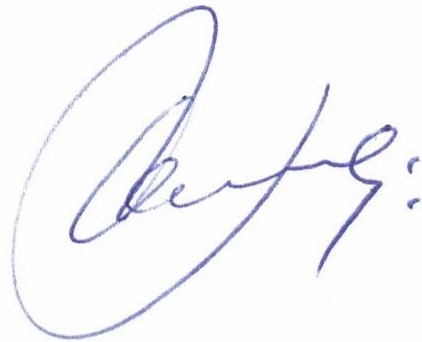 ПРИЛОЖЕНИЕОПИС НА РАЗПРЕДЕЛЕНИТЕ МАСИВИ ЗА ПОЛЗВАНЕ И ВКЛЮЧЕНИТЕ В ТЯХ ИМОТИза стопанската 2020/2021 годиназа землището на с. Габровица, ЕКАТТЕ 14163, община Белово, област Пазарджик.проект на разпределение, одобрен със заповед № РД-04-855/30.09.2020 г.на директора на Областна дирекция "Земеделие" - гр. ПазарджикПолзвателМасив №Имот с регистрирано правно основаниеИмот с регистрирано правно основаниеИмот по чл. 37в, ал. 3, т. 2 от ЗСПЗЗИмот по чл. 37в, ал. 3, т. 2 от ЗСПЗЗИмот по чл. 37в, ал. 3, т. 2 от ЗСПЗЗСобственикПолзвателМасив №№Площ дка№Площ дкаДължимо рентно плащане в лв.СобственикКИРИЛ АЛЕКСАНДРОВ СИМЕОНОВ14.215.00025.00ТТГКИРИЛ АЛЕКСАНДРОВ СИМЕОНОВ14.1194.516ВСШКИРИЛ АЛЕКСАНДРОВ СИМЕОНОВ14.144.197МСККИРИЛ АЛЕКСАНДРОВ СИМЕОНОВ14.123.99419.97ДЦПКИРИЛ АЛЕКСАНДРОВ СИМЕОНОВ14.33.157ГЙГКИРИЛ АЛЕКСАНДРОВ СИМЕОНОВ14.93.098ДСВКИРИЛ АЛЕКСАНДРОВ СИМЕОНОВ14.43.088МЙГКИРИЛ АЛЕКСАНДРОВ СИМЕОНОВ14.112.99915.00АКДКИРИЛ АЛЕКСАНДРОВ СИМЕОНОВ14.1131.9239.61ВЗХКИРИЛ АЛЕКСАНДРОВ СИМЕОНОВ14.1151.4117.05ТАПКИРИЛ АЛЕКСАНДРОВ СИМЕОНОВ210.308.027ИХСКИРИЛ АЛЕКСАНДРОВ СИМЕОНОВ210.334.913ТАНКИРИЛ АЛЕКСАНДРОВ СИМЕОНОВ315.675.718ИНТКИРИЛ АЛЕКСАНДРОВ СИМЕОНОВ413.3912.896НМРКИРИЛ АЛЕКСАНДРОВ СИМЕОНОВ513.492.201СИПКИРИЛ АЛЕКСАНДРОВ СИМЕОНОВ513.501.99910.00СИККИРИЛ АЛЕКСАНДРОВ СИМЕОНОВ513.510.9994.99ДАХКИРИЛ АЛЕКСАНДРОВ СИМЕОНОВ613.138.905ТАНКИРИЛ АЛЕКСАНДРОВ СИМЕОНОВ731.3210.354ДСХКИРИЛ АЛЕКСАНДРОВ СИМЕОНОВ731.286.593НДЧКИРИЛ АЛЕКСАНДРОВ СИМЕОНОВ731.205.995ПХИКИРИЛ АЛЕКСАНДРОВ СИМЕОНОВ731.213.861МПСКИРИЛ АЛЕКСАНДРОВ СИМЕОНОВ731.333.002СЛШКИРИЛ АЛЕКСАНДРОВ СИМЕОНОВ731.142.999ССХКИРИЛ АЛЕКСАНДРОВ СИМЕОНОВ731.222.799ВКККИРИЛ АЛЕКСАНДРОВ СИМЕОНОВ731.72.567ИЛСКИРИЛ АЛЕКСАНДРОВ СИМЕОНОВ731.62.35711.78КИТКИРИЛ АЛЕКСАНДРОВ СИМЕОНОВ731.231.970ИАБКИРИЛ АЛЕКСАНДРОВ СИМЕОНОВ731.121.0995.50ХСПКИРИЛ АЛЕКСАНДРОВ СИМЕОНОВ731.191.001ИВЦКИРИЛ АЛЕКСАНДРОВ СИМЕОНОВ731.111.0005.00АХТКИРИЛ АЛЕКСАНДРОВ СИМЕОНОВ731.100.9994.99СИККИРИЛ АЛЕКСАНДРОВ СИМЕОНОВ731.180.852ВГВКИРИЛ АЛЕКСАНДРОВ СИМЕОНОВ831.6515.570ХМТКИРИЛ АЛЕКСАНДРОВ СИМЕОНОВ831.636.192ПДДКИРИЛ АЛЕКСАНДРОВ СИМЕОНОВ831.595.990ХКПКИРИЛ АЛЕКСАНДРОВ СИМЕОНОВ831.565.500АИПКИРИЛ АЛЕКСАНДРОВ СИМЕОНОВ831.504.60123.00АГЙКИРИЛ АЛЕКСАНДРОВ СИМЕОНОВ831.543.498МГДКИРИЛ АЛЕКСАНДРОВ СИМЕОНОВ831.553.39816.99АСПКИРИЛ АЛЕКСАНДРОВ СИМЕОНОВ831.392.30111.51ДНСКИРИЛ АЛЕКСАНДРОВ СИМЕОНОВ831.351.8549.27СНМКИРИЛ АЛЕКСАНДРОВ СИМЕОНОВ831.301.853ГДСКИРИЛ АЛЕКСАНДРОВ СИМЕОНОВ831.311.7999.00ПАТКИРИЛ АЛЕКСАНДРОВ СИМЕОНОВ918.93.65518.27СНДКИРИЛ АЛЕКСАНДРОВ СИМЕОНОВ918.153.50917.55ДХККИРИЛ АЛЕКСАНДРОВ СИМЕОНОВ918.132.639БНККИРИЛ АЛЕКСАНДРОВ СИМЕОНОВ918.162.523АНККИРИЛ АЛЕКСАНДРОВ СИМЕОНОВ918.112.39912.00ИДДКИРИЛ АЛЕКСАНДРОВ СИМЕОНОВ1020.427.70638.53ССМКИРИЛ АЛЕКСАНДРОВ СИМЕОНОВ1020.366.317НТМКИРИЛ АЛЕКСАНДРОВ СИМЕОНОВ1020.304.58522.93АЗТКИРИЛ АЛЕКСАНДРОВ СИМЕОНОВ1020.404.33521.67ДАГКИРИЛ АЛЕКСАНДРОВ СИМЕОНОВ1020.193.97919.90ССМКИРИЛ АЛЕКСАНДРОВ СИМЕОНОВ1020.243.65618.28МХВКИРИЛ АЛЕКСАНДРОВ СИМЕОНОВ1110.8711.201НТМКИРИЛ АЛЕКСАНДРОВ СИМЕОНОВ1110.864.10720.54СТПКИРИЛ АЛЕКСАНДРОВ СИМЕОНОВ1210.684.89924.50ДНСКИРИЛ АЛЕКСАНДРОВ СИМЕОНОВ1210.634.199АНККИРИЛ АЛЕКСАНДРОВ СИМЕОНОВ1210.602.76113.81СНМКИРИЛ АЛЕКСАНДРОВ СИМЕОНОВ1210.672.152ГММКИРИЛ АЛЕКСАНДРОВ СИМЕОНОВ1210.721.406ПДДКИРИЛ АЛЕКСАНДРОВ СИМЕОНОВ1210.610.869ГЙГКИРИЛ АЛЕКСАНДРОВ СИМЕОНОВ1310.7710.999АГНКИРИЛ АЛЕКСАНДРОВ СИМЕОНОВ1410.6510.849НМРКИРИЛ АЛЕКСАНДРОВ СИМЕОНОВ1510.1265.245ИАБКИРИЛ АЛЕКСАНДРОВ СИМЕОНОВ1510.314.311ВГВКИРИЛ АЛЕКСАНДРОВ СИМЕОНОВ1510.294.255СЛШКИРИЛ АЛЕКСАНДРОВ СИМЕОНОВ1610.105.804КИПКИРИЛ АЛЕКСАНДРОВ СИМЕОНОВ1731.678.49842.49ВИЛКИРИЛ АЛЕКСАНДРОВ СИМЕОНОВ1731.573.04815.24ССМКИРИЛ АЛЕКСАНДРОВ СИМЕОНОВ1731.522.79413.97СХДКИРИЛ АЛЕКСАНДРОВ СИМЕОНОВ1731.532.73013.65ГММКИРИЛ АЛЕКСАНДРОВ СИМЕОНОВ1731.612.65913.30АСТКИРИЛ АЛЕКСАНДРОВ СИМЕОНОВ1731.482.653АНККИРИЛ АЛЕКСАНДРОВ СИМЕОНОВ1731.452.583ГХТКИРИЛ АЛЕКСАНДРОВ СИМЕОНОВ184.196.09330.46ИЛСКИРИЛ АЛЕКСАНДРОВ СИМЕОНОВ184.255.831АНККИРИЛ АЛЕКСАНДРОВ СИМЕОНОВ184.305.601СЛШКИРИЛ АЛЕКСАНДРОВ СИМЕОНОВ184.223.594НТМКИРИЛ АЛЕКСАНДРОВ СИМЕОНОВ184.322.99814.99МСМКИРИЛ АЛЕКСАНДРОВ СИМЕОНОВ184.382.97714.88ССТКИРИЛ АЛЕКСАНДРОВ СИМЕОНОВ184.152.897ТГЦКИРИЛ АЛЕКСАНДРОВ СИМЕОНОВ184.131.4997.50БЦПКИРИЛ АЛЕКСАНДРОВ СИМЕОНОВ184.310.9154.58СНДКИРИЛ АЛЕКСАНДРОВ СИМЕОНОВ184.100.8744.37ХИСКИРИЛ АЛЕКСАНДРОВ СИМЕОНОВ184.260.8234.11НГСКИРИЛ АЛЕКСАНДРОВ СИМЕОНОВ184.440.6253.12ВГВКИРИЛ АЛЕКСАНДРОВ СИМЕОНОВ1931.271.700ГНЦКИРИЛ АЛЕКСАНДРОВ СИМЕОНОВ1931.251.135ПНККИРИЛ АЛЕКСАНДРОВ СИМЕОНОВ1931.261.123АГККИРИЛ АЛЕКСАНДРОВ СИМЕОНОВ1931.170.779АДККИРИЛ АЛЕКСАНДРОВ СИМЕОНОВ1931.180.118ВГВКИРИЛ АЛЕКСАНДРОВ СИМЕОНОВ204.1936.052АДЗКИРИЛ АЛЕКСАНДРОВ СИМЕОНОВ204.645.76828.84НХИКИРИЛ АЛЕКСАНДРОВ СИМЕОНОВ204.604.837ИХСКИРИЛ АЛЕКСАНДРОВ СИМЕОНОВ204.512.96014.80ЙНСКИРИЛ АЛЕКСАНДРОВ СИМЕОНОВ204.422.366НТМКИРИЛ АЛЕКСАНДРОВ СИМЕОНОВ204.1641.6758.38СППКИРИЛ АЛЕКСАНДРОВ СИМЕОНОВ204.1371.6688.34ВКККИРИЛ АЛЕКСАНДРОВ СИМЕОНОВ204.411.4877.43ССАКИРИЛ АЛЕКСАНДРОВ СИМЕОНОВ204.351.1996.00ИГСКИРИЛ АЛЕКСАНДРОВ СИМЕОНОВ204.1491.013АДККИРИЛ АЛЕКСАНДРОВ СИМЕОНОВ204.1710.5642.82ЗИСКИРИЛ АЛЕКСАНДРОВ СИМЕОНОВ204.360.331АНПКИРИЛ АЛЕКСАНДРОВ СИМЕОНОВ214.2306.11430.57САДКИРИЛ АЛЕКСАНДРОВ СИМЕОНОВ214.824.10320.52АХТКИРИЛ АЛЕКСАНДРОВ СИМЕОНОВ214.833.60218.01ДХККИРИЛ АЛЕКСАНДРОВ СИМЕОНОВ214.842.897ДСВКИРИЛ АЛЕКСАНДРОВ СИМЕОНОВ214.1960.571ПХИКИРИЛ АЛЕКСАНДРОВ СИМЕОНОВ224.2092.645ГАТКИРИЛ АЛЕКСАНДРОВ СИМЕОНОВ264.936.281МТПКИРИЛ АЛЕКСАНДРОВ СИМЕОНОВ274.2201.150КДДКИРИЛ АЛЕКСАНДРОВ СИМЕОНОВ2310.224.873ААБОБЩО за ползвателя (дка)275.112148.998744.99